Neobvezni izbirni predmet Umetnost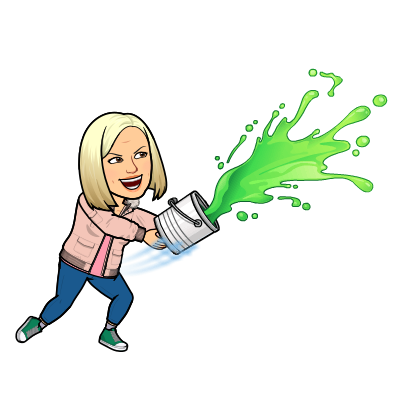 4. in 5. razred Budanje   Pozdravljeni učenci.Vsi, ki obiskujete neobvezni predmet, imate za ta teden pripravljeno naslednjo nalogo.Svoje izdelke mi lahko tudi pošlješ po elektronski pošti na naslov:                                               polona.pizzoni@os-sturje.siIzdelke nato shranite in jih boste prinesli v šolo, kjer bomo pripravili razstavo ter se o vaših izdelkih pogovorili.POSLIKAVA KAMENČKOVKo boš šel na kakšen potep, poišči nekaj kamenčkov in jih prinesi domov.Kamenčki naj bodo različnih velikosti, oblik in čimbolj gladki. Očisti jih in popolnoma posuši.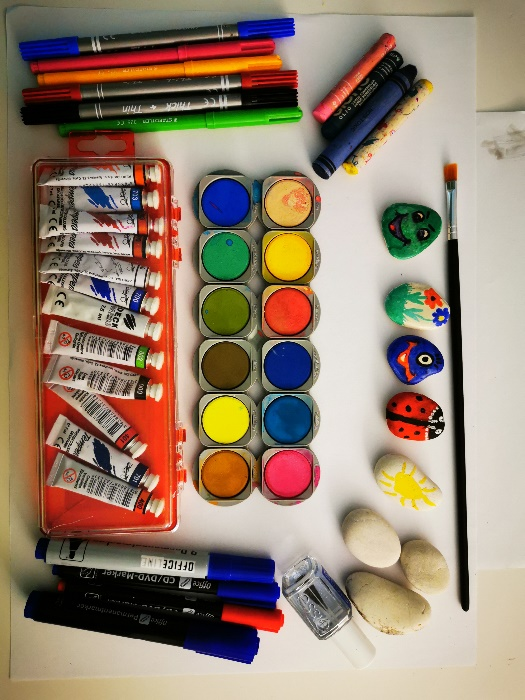 Če so kamenčki v rjavih odtenkih, jih lahko prej prebarvaš v belo, da pride sličica bolj do izraza.Motiv (kar boš slikal) si izberi po lastni želji. Na koncu lahko poslikan kamenček prelakiraš, da bo barva bolj obstojna.Izdelaš lahko: Dekoracijo za mizo, igrico spomin, štiri v vrsto, različne živali…ali karkoli se še sam spomniš (uporabi domišljijo).Pripomočki za ustvarjanje: (izberi tiste, ki jih imaš doma na voljo) nekaj gladkih kamenčkovvodene/tempera/akrilne barvečopičflomastri (navadni ali vodoodporni)voščenkelak za fiksiranje – ni obvezno (jaz sem uporabila prozorni lak za barvanje nohtov; lahko je tudi lak za lase)Tukaj imaš še nekaj idej, kako lahko svoje kamenčke poslikaš.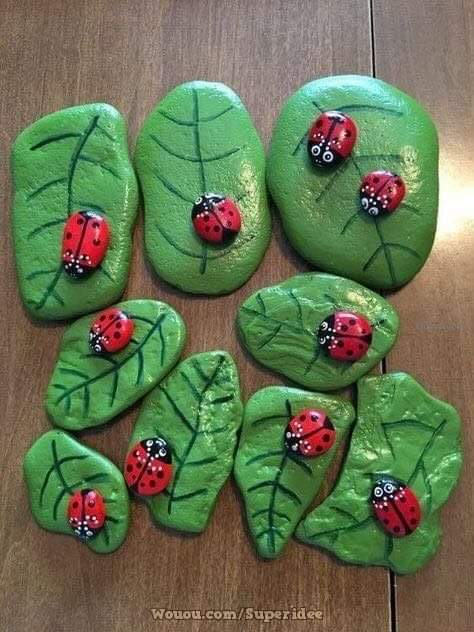 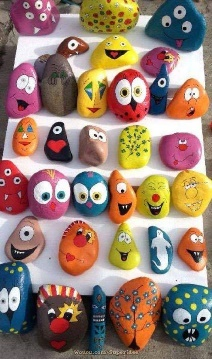 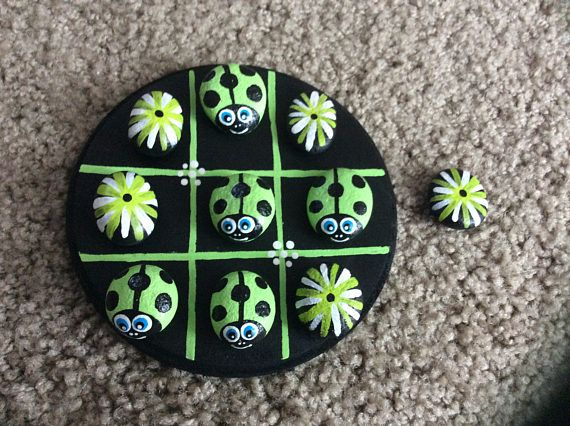 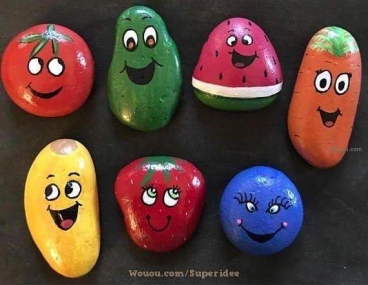 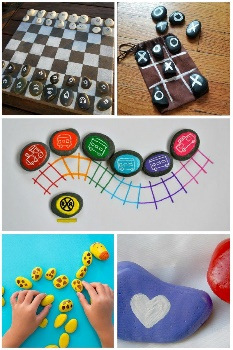 